BGKBANK GOSPODARSTWA KRAJOWEGOZAŁĄCZNIK NR 6do zapytania ofertowegoInwestycja jest dofinansowana ze środków Rządowego Programu Odbudowy Zabytków- edycja 1 „Wstępna Promesa” nr NR RPOZ/2022/4563/PolskiLadUMOWA Zawarta w dniu 	 2024	r. pomiędzy  Parafią Rzymskokatolicką pod wezwaniem Św. Anny w Mołtajnach, Mołtajny 28, 11 – 410 Barciany, NIP 742 22 10 858,Regon 040053910 	reprezentowaną przez: Księdza Proboszcza Jacka Gondera zwanym w dalszej części umowy "Zamawiającym"a firmą:zwaną w dalszej części umowy „Wykonawcą”o następującej treści:§1Przedmiot zamówieniaZamawiający powierza a wykonawca przyjmuje do wykonania zadanie inwestycyjne pn.: ,, ,, Remont kościołów w Asunach, Barcianach, Drogoszach, Mołtajnach, Momajnach i Windzie w Gminie Barciany”. Prace remontowe kościoła w Mołtajnach, zgodnie z ofertą Wykonawcy złożoną dnia	, stanowiącą załącznik nr 2 do umowy. Przedmiotem zamówienia jest:  1)Przywrócenie historycznego wjazdu do wieży kościoła, udostępniającego wnętrze wieży wiernym. Prace będą obejmowały wykonanie badań oraz dokumentacji konserwatorskiej i projektu budowlanego umożliwiającego odtworzenie drewnianych, dwuskrzydłowych wrót i posadzki we wnętrzu wieży oraz wykonanie niwelacji terenu, utwardzenia wejścia do wieży i odtworzenie instalacji odgromowej kościołaSzczegółowy zakres robót przewidzianych do wykonania w ramach niniejszej umowy określony został w przedmiarze, który zawiera załącznik nr 5 do zapytania ofertowego.W ramach przedmiotu niniejszej umowy Wykonawca zobowiązany jest wykonać prace zgodnie z pozwoleniem wydanym przez Warmińsko-Mazurskiego Wojewódzkiego Konserwatora Zabytków.Wykonawca zobowiązuje się do wykonania prac przy dołożeniu najwyższej staranności, jaka jest wymagana przy wykonywaniu tego rodzaju prac, a także z uwzględnieniem wszystkich zaleceń Zamawiającego.Zamawiający i wykonawca obowiązani są współdziałać przy wykonaniu niniejszej umowy, w celu należytej realizacji zamówienia.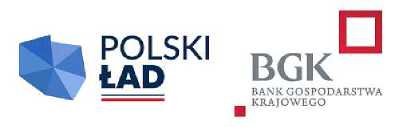 
Termin wykonaniaTermin realizacji zamówienia został ustalony na 31.10.2025r§3WynagrodzenieObowiązującą formą wynagrodzenia za wykonanie przedmiotu Umowy określonego w § 1 niniejszej Umowy, jest wynagrodzenie ryczałtowe, ustalone przez Wykonawcę w ofercie w wysokości: 	 PLN	brutto (słownie złotych:	),	w tym podatek VAT 	 % 1j	zł, wartość netto wynosi	Wynagrodzenie, o którym mowa w ust. 1 zostało wyliczone, w dołączonym do niniejszej Umowy Kosztorysie ofertowym.Wynagrodzenie, o którym mowa w ust.1 obejmuje całkowity koszt wykonania przedmiotu zamówienia, określony w przedmiarze, zgodnie z zapisami § 1 niniejszej Umowy, w tym koszty i opłaty dotyczące (jeżeli dotyczą):robót przygotowawczych, porządkowych i innych prac niezbędnych do rozpoczęcia i prowadzenia robót.zagospodarowania placu budowy,utrzymania zaplecza budowy - naprawy, zapewnienia energii, wody na potrzeby budowy,dozorowania budowy,odtworzenia dróg, chodników,wywozu nadmiaru gruntu,sporządzenia planu bezpieczeństwa i ochrony zdrowia,zapewnienia i opłacenie kosztów pracy kierowników budowy,zabezpieczenia drzew,wykonania niezbędnych badań, pomiarów, uzyskania opinii.Pominięcie przy wycenie wymaganych do wykonania robót budowlanych, określonych w dokumentacji technicznej, zapytaniu ofertowym, ofercie Wykonawcy, jakiegokolwiek elementu robót i nie ujęcie w wyliczonej cenie ryczałtowej wykonania przedmiotu zamówienia, nie może stanowić podstawy żądania dodatkowego wynagrodzenia z powyższego tytułu.§4
Obowiązki ZamawiającegoDo obowiązków Zamawiającego należy:protokolarne przekazanie placu budowy;protokolarne przekazanie dokumentacji technicznej w dniu zawarcia Umowy;pełnienie nadzoru inwestorskiego oraz zapewnienie w razie konieczności nadzoru autorskiego;dokonywanie odbioru robót zanikających w terminie 2 dni od daty zgłoszenia ich wykonania i dostarczenia przez Wykonawcę badań, umożliwiających ich odbiór jakościowy;protokolarne potwierdzenie wykonania całości przedmiotu zamówienia w terminie 7 dni od dnia rozpoczęcia czynności odbioru;zapłata wynagrodzenia za wykonane roboty.§5Obowiązki WykonawcyDo obowiązków Wykonawcy należy:protokolarne przejęcie placu budowy w terminie wskazanym przez Zamawiającego;zorganizowanie placu budowy, zapewnienie i opłacenie kierownika budowy, kierowników robót, zapewnienie i opłacenie energii elektrycznej i wody na potrzeby budowy;poniesienie kosztów wyłączeń i włączeń energii oraz gazu;wykonanie przez kierownika budowy, Planu Bezpieczeństwa i Ochrony Zdrowia (BiOZ), zgodnie z obowiązującymi przepisami prawa;prowadzenie robót zgodnie z obowiązującymi przepisami budowlanymi, BHP, Ppoż. oraz zasadami sztuki budowlanej;ogrodzenie i oznakowanie placu budowy, utrzymanie i konserwacja urządzeń zabezpieczających plac budowy i robót, w tym zabezpieczenie drzew;ponoszenie, od chwili przejęcia placu budowy, do chwili odbioru końcowego, odpowiedzialności na zasadach ogólnych za szkody powstałe na placu budowy ( ubezpieczenie OC, NW);w przypadku zniszczenia lub uszkodzenia robót, ich części bądź urządzeń, w toku ich realizacji - Wykonawca zobowiązany jest do ich naprawienia i doprowadzenia do stanu pierwotnego, oraz uporządkowania terenu po zakończeniu robót;zdemontowanie, naprawa i montaż ogrodzeń posesji oraz innych uszkodzeń obiektów istniejących i elementów zagospodarowania terenu;uzgodnienie wejścia na teren prywatny, celem wykonania robót budowlanych i uregulowanie ewentualnych kosztów szkód, powstałych w trakcie realizacji robót;zapewnienie wykonania przedmiotu zamówienia przez osoby, których kwalifikacje i stan zdrowia pozwalają na wykonanie robót,natychmiastowe zabezpieczenie ewentualnych awarii oraz powiadomienie Inspektora Nadzoru oraz Zamawiającego o ich wystąpieniu;zawiadamianie Inspektora Nadzoru oraz Zamawiającego o wykonaniu robót zanikowych, w terminie 2 dni od ich wykonania i przed ich zakryciem, dostarczenie wyników badań, umożliwiających przeprowadzenie odbioru jakościowego;wykonanie obowiązujących badań i sprawdzeń dotyczących prawidłowości wykonania przedmiotu zamówienia oraz ich przekazanie Inspektorowi Nadzoru oraz Zamawiającemu;przekazanie Inspektorowi Nadzoru oraz Zamawiającemu, w dniu przeprowadzenia odbioru ostatecznego robót, dokumentów pozwalających na ocenę prawidłowości ich wykonania;uporządkowanie placu budowy i zlikwidowanie zaplecza, w terminie przewidzianym na wykonanie tych czynności w protokole odbioru końcowego przedmiotu zamówienia orazdoprowadzenie terenu do stanu pierwotnego;wykonanie ewentualnych robót, których konieczność wykonania wyniknie z pojawienia się nowych okoliczności, nieznanych i niemożliwych do określenia w chwili składania ofert, nie objętych dokumentacją zamówienia oraz ofertą wykonawcy, o ile zostaną pisemnie zaakceptowane przez Inspektora Nadzoru oraz Zamawiającego. Wynagrodzenie za roboty dodatkowe zostanie ustalone, na podstawie uzgodnionych z Zamawiającym kosztorysów, przy zachowaniu tych samych norm, parametrów i standardów przyjętych przez Wykonawcę w Kosztorysie ofertowym.Wykonawca nie może żądać od Zamawiającego podwyższenia wynagrodzenia, jeśli wykonał prace dodatkowe, bez uzyskania jego pisemnej zgody, na wykonanie tych robót;roboty zamienne rozliczane będą kosztorysami różnicowymi;organizowanie i prowadzenie robót w sposób bezpieczny, nie stwarzający zagrożenia dla osób przebywających na terenie inwestycji, zgodnie z wymogami Rozporządzenia Ministra Infrastruktury w sprawie bezpieczeństwa i higieny pracy podczas wykonywania robót budowlano-montażowych i rozbiórkowych (Dz. U. nr 47 z 2003 r.);zagospodarowania powstałych w trakcie realizacji robót budowlanych, odpadów zgodnie z Ustawą o odpadach z dnia 14.12.2012 r. (Dz. U. z 2013 r. poz. 21 z pózn. zm.) i Ustawą z dnia 27 kwietnia 2001r. Prawo ochrony środowiska (Dz.U. 2001 nr 62 poz. 627);uzgadnianie z Inspektorem Nadzoru oraz Zamawiającym ewentualnej konieczności wprowadzenia zmian technologicznych wykonania robót. Wprowadzenie zmian technologii wykonania przedmiotu zamówienia, bez zgody Zamawiającego obciąża Wykonawcę.§6WARUNKI REALIZACJI PRAC PRZEZ PODWYKONAWCÓWWykonawca oświadcza, iż roboty określone umową będzie wykonywał osobiście i/lub* za pomocą podwykonawcy/ów. Za pomocą podwykonawcy/ów Wykonawca będzie wykonywał następujący zakres robót:1)	2)	Powierzenie wykonania części zamówienia podwykonawcom nie zwalnia wykonawcy z odpowiedzialności za należyte wykonanie tego zamówienia. Wykonawca, podwykonawca lub dalszy podwykonawca zamówienia zamierzający zawrzeć umowę o podwykonawstwo, której przedmiotem są roboty budowlane, jest obowiązany, w trakcie realizacji niniejszego zamówienia, do przedłożenia Zamawiającemu projektu tej umowy, przy czym podwykonawca lub dalszy podwykonawca jest obowiązany dołączyć zgodę wykonawcy na zawarcie umowy o podwykonawstwo o treści zgodnej z projektem umowy.Termin zapłaty wynagrodzenia podwykonawcy lub dalszemu podwykonawcy przewidziany w umowie o podwykonawstwo, nie może być dłuższy niż 30 dni od dnia doręczenia wykonawcy, podwykonawcy lub dalszemu podwykonawcy faktury lub rachunku, potwierdzających wykonanie zleconej podwykonawcy lub dalszemu podwykonawcy dostawy, usługi lub roboty budowlanej.Niezgłoszenie pisemnych zastrzeżeń do przedłożonego projektu umowy o podwykonawstwo, której przedmiotem są roboty budowlane w terminie 7 dni, uważa się za akceptację projektu umowy przez Zamawiającego.Wykonawca, podwykonawca lub dalszy podwykonawca zamówienia na roboty budowlane przedkłada Zamawiającemu poświadczoną (przez siebie) za zgodność z oryginałem kopię zawartej umowy o podwykonawstwo, której przedmiotem są roboty budowlane, w terminie 7 dni od dnia jej zawarcia.Niezgłoszenie w formie pisemnej sprzeciwu do przedłożonej umowy o podwykonawstwo, której przedmiotem są roboty budowlane, w 7 dni od dnia jej otrzymania, uważa się za akceptację umowy przez Zamawiającego.W przypadku umów, których przedmiotem są roboty budowlane, Wykonawca, podwykonawca lub dalszy podwykonawca przedkłada Zamawiającemu poświadczoną za zgodność z oryginałem kopię zawartej umowy o podwykonawstwo, której przedmiotem są dostawy lub usługi, w terminie 7 dni od dnia jej zawarcia, z wyłączeniem umów o podwykonawstwo o wartości mniejszej niż 0,5% wartości umowy oraz umów o podwykonawstwo, których przedmiot został wskazany przez Zamawiającego w dokumentach zamówienia. Wyłączenie, o którym mowa w zdaniu pierwszym, nie dotyczy umów o podwykonawstwo o wartości większej niż 50.000 złotych. Nie podlegają wymienionemu na wstępie obowiązkowi, również umowy o podwykonawstwo, których przedmiotem są dostawy paliw.Przepisy powyższe stosuje się odpowiednio do zmian umowy o podwykonawstwo.W przypadku umów, których przedmiotem są roboty budowlane, Zamawiający dokona bezpośredniej zapłaty wymagalnego wynagrodzenia przysługującego podwykonawcy lub dalszemu podwykonawcy, który zawarł zaakceptowaną przez Zamawiającego umowę o podwykonawstwo, której przedmiotem są roboty budowlane, lub który zawarł przedłożoną Zamawiającemu umowę o podwykonawstwo, której przedmiotem są dostawy lub usług, w przypadku uchylenia się od obowiązku zapłaty odpowiednio przez Wykonawcę, podwykonawcę lub dalszego podwykonawcę.Wynagrodzenie, o którym mowa w ust. 9, dotyczy wyłącznie należności powstałych po zaakceptowaniu przez zamawiającego umowy o podwykonawstwo, której przedmiotem są roboty budowlane, lub po przedłożeniu zamawiającemu poświadczonej za zgodność z oryginałem kopii umowy o podwykonawstwo, której przedmiotem są dostawy lub usługi.Bezpośrednia zapłata obejmuje wyłącznie należne wynagrodzenie, bez odsetek, należnych podwykonawcy lub dalszemu podwykonawcy.Zamawiający, przed dokonaniem bezpośredniej zapłaty, umożliwi wykonawcy zgłoszenie w formie pisemnej, uwag dotyczących zasadności bezpośredniej zapłaty wynagrodzenia podwykonawcy lub dalszemu podwykonawcy. Zamawiający poinformuje o terminie zgłaszania uwag, nie krótszym niż 7 dni od dnia doręczenia tej informacji. W uwagach nie można powoływać się na potrącenie roszczeń wykonawcy względem podwykonawcy niezwiązanych z realizacją umowy o podwykonawstwo.W przypadku zgłoszenia uwag, o których mowa w ust. 14, w terminie wskazanym przez zamawiającego, Zamawiający może:nie dokonać bezpośredniej zapłaty wynagrodzenia podwykonawcy lub dalszemu podwykonawcy, jeżeli wykonawca wykaże niezasadność takiej zapłaty, albozłożyć do depozytu sądowego kwotę potrzebną na pokrycie wynagrodzenia podwykonawcy lub dalszego podwykonawcy w przypadku istnienia zasadniczejwątpliwości zamawiającego, co do wysokości należnej zapłaty lub podmiotu, któremu płatność się należy, albodokonać bezpośredniej zapłaty wynagrodzenia podwykonawcy lub dalszemu podwykonawcy, jeżeli podwykonawca lub dalszy podwykonawca wykaże zasadność takiej zapłaty.W przypadku dokonania bezpośredniej zapłaty podwykonawcy lub dalszemu          podwykonawcy, Zamawiający potrąci kwotę wypłaconego wynagrodzenia z wynagrodzenia          należnego Wykonawcy.Umowa o podwykonawstwo nie może zawierać postanowień kształtujących prawa i obowiązki podwykonawcy, w zakresie kar umownych oraz postanowień dotyczących warunków wypłaty wynagrodzenia, w sposób dla niego mniej korzystny niż prawa i obowiązki wykonawcy, ukształtowane postanowieniami umowy zawartej między zamawiającym a wykonawcą.Wykonawca na żądanie Zamawiającego zobowiązuje się udzielić wszelkich informacji dotyczących Podwykonawców.Wykonawca odpowiada za działania i zaniechania Podwykonawców jak za swoje własne. Wykonawca przejmuje na siebie obowiązek pełnienia funkcji koordynatora w stosunku do robót realizowanych przez Podwykonawców.Umowy z podwykonawcami winny zawierać ceny stanowiące podstawę rozliczenia Wykonawcy z podwykonawcami. Ceny usług realizowanych przez podwykonawcę nie mogą przekraczać cen określonych w ofercie Wykonawcy za dany zakres robót budowlanych, dostaw i usług.Dokonanie przez Wykonawcę wszelkich należnych podwykonawcom płatności, poświadczone potwierdzonymi za zgodność kopiami faktur i dowodami przelewu oraz złożonymi oświadczeniami przez podwykonawcę lub dalszego podwykonawcę, jest warunkiem koniecznym do uruchomienia wynagrodzenia dla Wykonawcy.Do zasad odpowiedzialności Zamawiającego, wykonawcy, podwykonawcy lub dalszego podwykonawcy z tytułu wykonanych robót budowlanych stosuje się przepisy ustawy z dnia 23 kwietnia 1964 r. - Kodeks cywilny, jeżeli przepisy ustawy nie stanowią inaczej.§7Zastosowane materiały i wyrobyWykonawca zobowiązuje się wykonać przedmiot zamówienia z nowych materiałów, które muszą odpowiadać, co do jakości wymogom wyrobów dopuszczonych do stosowania w budownictwie, zgodnie z obowiązującymi przepisami prawa.Wykonawca po zakończeniu robót potwierdzi pisemnie spełnienie wymogów, o których mowa w ust.1.§8Nadzór nad wykonaniem przedmiotu zamówieniaNad prawidłowym przebiegiem robót, wynikających z warunków niniejszej Umowy wyznacza się:ze strony Zamawiającego, następujące osoby:ze strony Wykonawcy:.§9Odbiór przedmiotu zamówieniaStrony postanawiają, że przedmiotem odbioru końcowego będzie wykonany bezusterkowo, w sposób zgodny z zapytaniem ofertowym i Ofertą Wykonawcy przedmiot zamówienia.Roboty zanikowe podlegają poszczególnym odbiorom zatwierdzonym przez Inspektora Nadzoru/Zamawiającego, po stwierdzeniu ich wykonania bez wad. W przypadku nie zgłoszenia do odbioru robót zanikowych, Zamawiający może odmówić odbioru końcowego do czasu przygotowania robót zanikowych do ich odbioru (na koszt Wykonawcy) chyba, że rodzaj robót zanikowych nie ma wpływu na jakość i funkcjonalność przedmiotu zamówienia.Poszczególne elementy robót ujęte w harmonogramie rzeczowo-finansowym będą mogły podlegać odbiorom częściowym, na podstawie zgłoszenia do odbioru, dokonanym przez Wykonawcę. Jeżeli w toku czynności odbioru, poszczególnych elementów robót, ujętych w harmonogramie rzeczowo-finansowym zostaną stwierdzone wady, Zamawiający odmówi ich odbioru i wyznaczy termin na ich usunięcie. Po bezskutecznym upływie wyznaczonego na usunięcie wad terminu Zamawiający może od umowy odstąpić albo powierzyć poprawienie lub dalsze wykonanie dzieła innej osobie na koszt i niebezpieczeństwo Wykonawcy. Z czynności odbioru częściowego sporządzony jest protokół odbioru częściowego, zawierający wszystkie ustalenia dokonane w toku odbioru. Protokół odbioru częściowego podpisany bez uwag i zastrzeżeń może stanowić podstawę do wystawienia faktury, o której mowa w § 11 ust. 1.Po zakończeniu robót, dokonaniu wpisu w dzienniku budowy przez kierownika budowy i potwierdzeniu gotowości do odbioru końcowego przez inspektora nadzoru inwestorskiego Wykonawca zawiadomi Zamawiającego o gotowości do odbioru.Wykonawca zgłosi Inspektorowi Nadzoru oraz Zamawiającemu gotowość do odbioru końcowego na piśmie, najpóźniej w terminie określonym w § 2 ust. 1.Z czynności odbioru końcowego sporządzony będzie protokół odbioru końcowego robót, zawierający wszystkie ustalenia dokonane w toku odbioru. Protokół odbioru podpisany bez uwag i zastrzeżeń stanowi podstawę do wystawienia faktury, o której mowa w § 11 ust. 1.Zamawiający rozpocznie odbiór końcowy przedmiotu zamówienia najpóźniej w terminie 2 dni roboczych od daty zawiadomienia go o gotowości do odbioru przez Wykonawcę. Czynności odbioru nie będą trwały dłużej niż 7 dni od daty rozpoczęcia odbioru.Jeżeli w toku czynności odbioru końcowego zostaną stwierdzone wady, to Zamawiający może odmówić odbioru, do czasu ich usunięcia. Jeżeli wady są na tyle istotne, że przedmiot odbioru nie nadaje się do użytkowania Zamawiający może odmówić odbioru. Jeżeli jednak wady uniemożliwiają użytkowanie zgodnie z przeznaczeniem, Zamawiający może odstąpić od Umowy lub żądać wykonania przedmiotu odbioru po raz drugi.Strony postanawiają, że z czynności odbioru końcowego będzie spisany protokół odbioru ostatecznego, zawierający wszelkie ustalenia dokonane w toku odbioru, jak też terminy wyznaczone na usunięcie przez Wykonawcę ewentualnych, stwierdzonych w toku czynności odbioru, wad.Protokolarne stwierdzenie usunięcia wad ujawnionych przy odbiorze będzie stanowiło odbiór ostateczny przedmiotu zamówienia.Od daty odbioru ostatecznego przedmiotu zamówienia, rozpoczynają swój bieg terminy zwolnienia zabezpieczenia należytego wykonania umowy.W terminie odbioru Wykonawca przekaże Zamawiającemu:komplet dokumentów, wymaganych przepisami prawa budowlanego, w tym dokumenty niezbędne do uzyskania decyzji o pozwoleniu na użytkowanie (jeżeli dotyczy), oraz zwróci Zamawiającemu Dokumentację z naniesionymi zmianami nieistotnymi, zatwierdzonymi przez Projektanta;pisemną gwarancję na wykonane roboty.Przed upływem okresu gwarancji, Zamawiający przeprowadzi przy udziale Wykonawcy, odbiór pogwarancyjny przedmiotu zamówienia zakończony protokołem odbioru pogwarancyjnego.§10Rozliczenie Wykonawcy za wykonany przedmiot zamówieniaDopuszcza się realizację płatności fakturami częściowymi, za zakończone i odebrane bez wad i usterek elementy robót ujęte w harmonogramie rzeczowo-finansowym oraz fakturą końcową, jako ostateczne rozliczenie przedmiotu Umowy, wystawioną na podstawie zatwierdzonego przez Zamawiającego protokołu odbioru ostatecznego wykonania robót oraz przedłożeniu kopii faktur wraz z dowodami potwierdzającymi rozliczenie się Wykonawcy z Podwykonawcami na warunkach określonych w § 6.Wynagrodzenie za realizację przedmiotu umowy, o którym mowa w § 1 ust. 1, płatne będzie w następujący sposób:na podstawie faktury częściowej za wykonane roboty zgodnie z harmonogramem rzeczowo-finansowym, wystawionej w oparciu o protokół odbioru częściowego, na podstawie faktury końcowej za wykonanie przedmiotu umowy, obejmującej pozostałe wynagrodzenie.Podstawę sporządzenia faktury częściowej stanowić będzie protokół odbioru wykonanych robót zatwierdzony przez Inspektora Nadzoru i przedstawiciela Zamawiającego dotyczący robót wykonanych i/lub odebranych w okresie objętym protokołem.W przypadku nie rozliczenia się Wykonawcy z Podwykonawcami za wykonane roboty przyjęte bez wad protokołem ostatecznego odbioru, Zamawiający przekaże należności bezpośrednio na rachunek (-ki) Podwykonawcy (-ów), na co Wykonawca wyraża niniejszym zgodę.Rozliczenie ostateczne za wykonany przedmiot zamówienia zostanie dokonane na podstawie faktury VAT, po dokonaniu odbioru ostatecznego robót, bez wad i usterek, zgodnie z warunkami określonymi w § 10 Umowy.Wykonawca nie może bez zgody Zamawiającego przenieść wierzytelności na osoby trzecie. Zgoda Zamawiającego musi być wyrażona na piśmie pod rygorem nieważności.§ 11.Dane stron Umowy do fakturZamawiający oświadcza, że jest uprawniony do otrzymywania faktur VAT. W fakturach należy wpisać jako nabywcę/płatnika:Parafię Rzymskokatolicką pod wezwaniem Św. Anny w Mołtajnach, Mołtajny 28, 11 – 410 Barciany, NIP 742 22 10 858, Regon 040053910Wykonawca oświadcza, że jest podatnikiem podatku od towarów i usług VAT, posiada§ 12.Kary umowneWykonawca zobowiązany jest do zapłacenia Zamawiającemu kar umownych:za zwłokę w wykonaniu przedmiotu zamówienia, w wysokości 0,3% wynagrodzenia ryczałtowego brutto, określonego w § 3 ust.1 Umowy, za każdy dzień zwłoki, jednak nie więcej niż 15% tej kwoty;za zwłokę w usunięciu wad stwierdzonych przy odbiorze lub ujawnionych w okresie rękojmi i gwarancji w wysokości 0,3 % wynagrodzenia ryczałtowego brutto, określonego w § 3, ust.1 Umowy, za każdy dzień zwłoki, w stosunku do terminu wyznaczonego na ich usunięcie; jednak nie więcej niż 10% tej kwoty;w przypadku odstąpienia przez Wykonawcę od Umowy z przyczyn nie leżących po stronie Zamawiającego lub odstąpienia od Umowy lub rozwiązanie umowy przez Zamawiającego, z przyczyn leżących po stronie Wykonawcy, związanych bezpośrednio lub pośrednio z przedmiotem umowy lub jej prawidłowym wykonaniem, w wysokości 10% wynagrodzenia ryczałtowego brutto ustalonego w § 3 ust.1 Umowy.w przypadku wbudowania materiałów na budowie bez wcześniejszej akceptacji kart materiałowych przez Inspektora Nadzoru danej branży - w wysokości 1000 zł za każdy przypadek;jeżeli czynności zastrzeżone dla kierownika budowy będzie wykonywała inna osoba niż zaakceptowana przez Zamawiającego zgodnie z procedurą określoną w § 8 umowy - w wysokości 10.000 zł;w przypadku stwierdzenia nieusprawiedliwionej nieobecności kierownika budowy w trakcie wykonywania prac - w wysokości 1000 zł za każdy dzień nieobecności;jeżeli roboty objęte przedmiotem niniejszej umowy będzie wykonywał podmiot inny niż Wykonawca lub inny niż Podwykonawca skierowany do wykonania robót zgodnie z procedurą określoną w § 6, Wykonawca nie przedłoży do zaakceptowania projektu umowy z podwykonawcą lub projektu jej zmiany, lub Wykonawca nie przedłoży poświadczonej za zgodność z oryginałem kopii umowy o podwykonawstwo lub projektu jej zmiany - karę umowną w wysokości 15 % wynagrodzenia netto, o którym mowa w § 3 ust. 1 niniejszej umowy.W przypadku braku zapłaty wynagrodzenia należnego podwykonawcom lub dalszym podwykonawcom w wysokości 50% niezapłaconej należności.W przypadku nieterminowej zapłaty wynagrodzenia należnego podwykonawcom lub dalszym podwykonawcom w wysokości 0,3% wynagrodzenia netto, o którym mowa w umowie z podwykonawcą, za każdy dzień opóźnienia.W przypadku braku zmiany umowy o podwykonawstwo w zakresie terminu zapłaty, o którym mowa § 6 ust. 6 - karę umowną w wysokości 5% wynagrodzenia netto, o którym mowa w § 3 ust. 1 niniejszej umowy.Zamawiający zastrzega sobie prawo potrącenia kar umownych, określonych w ust.1, z faktur należnych Wykonawcy, na co Wykonawca wyraża zgodę.W przypadkach, o których mowa w ust.1 Zamawiający zastrzega sobie możliwość potrącenia z wniesionego zabezpieczenia należytego wykonania umowy tytułem pokrycia roszczeń z tytułu niewykonania lub nienależytego wykonania zamówienia.Łączna maksymalna wysokość kar umownych nie może przekroczyć 30% wartości wynagrodzenia brutto określonego w § 3 ust. 1 Umowy.Strony zastrzegają sobie prawo do odszkodowania uzupełniającego, przenoszącego wysokość kar umownych do wysokości poniesionej szkody.§ 13.Udzielona GwarancjaWykonawca udziela Zamawiającemu gwarancji na wykonany, w ramach niniejszej Umowy przedmiot zamówienia, na okres 60 miesięcy na wykonane roboty, liczone w pełnych miesiącach począwszy od danego miesiąca, w którym przeprowadzono bezusterkowy odbiór ostateczny przedmiotu zamówienia.Strony ustaliły, że Zamawiający korzysta z uprawnień z tytułu rękojmi przez okres 5 lat od daty odbioru ostatecznego.Dokument gwarancji określony w załączniku Nr 3 Wykonawca przekaże Zamawiającemu przed rozliczeniem faktury końcowej.Wykonawca jest odpowiedzialny za wady powstałe w okresie gwarancji i rękojmi na zasadach określonych w przepisach Kodeksu Cywilnego i Prawa Budowlanego.Jeżeli Wykonawca nie usunie wad w wyznaczonym terminie Zamawiający ma prawo, bez zgody Wykonawcy, zlecić usunięcie wad innemu Wykonawcy, a wynikające z tego tytułu należności potrącić z kwoty wniesionego zabezpieczenia należytego Wykonania umowy.Jeżeli usunięcie wad przekracza wartość zabezpieczenia należytego wykonania umowy Zamawiający może dochodzić niezabezpieczonej kwoty w sądzie właściwym dla siedziby Zamawiającego.W okresie gwarancji i rękojmi Wykonawca jest zobowiązany do pisemnego powiadomienia Zamawiającego w terminie 7 dni o:zmianie siedziby lub nazwy firmy Wykonawcy;zmianie osób reprezentujących Wykonawcę;ogłoszeniu upadłości lub likwidacji firmy Wykonawcy.Nie powiadomienie o zmianach wymienionych w ust. 7, powoduje przepadek na rzecz Zamawiającego wniesionego przez Wykonawcę zabezpieczenia należytego wykonania Umowy.Zamawiający może dochodzić roszczeń z tytułu gwarancji także po okresie określonym w ust. 1, jeżeli zgłosił wadę przed upływem tego okresu.§ 14.Zmiany UmowyWszelkie zmiany i uzupełnienia treści umowy mogą być dokonywane wyłącznie w formie pisemnie sporządzonego aneksu podpisanego przez obie strony.Zamawiający przewiduje możliwość dokonywania zmian Umowy w stosunku do treści oferty, na podstawie której dokonano wyboru Wykonawcy. Zmiana Umowy dopuszczalna będzie w zakresie i na warunkach określonych w niniejszej Umowie.Zamawiający dopuszcza możliwość zmian postanowień Umowy w stosunku do treści oferty w zakresie i na warunkach określonych poniżej:Terminy dokonania poszczególnych czynności wskazanych w umowie mogą być zmienione w następujących sytuacjach:w przypadku opóźnienia w rozpoczęciu lub realizacji robót budowlanych lub dostaw, odbiorach robót, uzyskaniu pozwolenia na użytkowanie, rozliczeniu inwestycji - o ile opóźnienie nie wynika z przyczyn leżących po stronie Wykonawcy,w przypadku wystąpienia robót dodatkowych lub zamiennych niezbędnych do wykonania podstawowego zakresu prac, których realizacja wymaga zmiany terminu wykonania prac,w przypadku zmian w dokumentacji mających wpływ na termin wykonania inwestycji,w razie zakłócenia toku robót budowlanych przez protesty społeczne i ingerencje osób trzecich oraz wstrzymanie budowy przez organ nadzoru budowlanego i inne organy nadzoru, ale tylko po stwierdzeniu zaniedbań niezawinionych przez Wykonawcę,jeżeli w otoczeniu budowy rozpoczęto realizację robót, które uniemożliwiają dostęp do placu budowy lub z przyczyn praktycznych, roboty w otoczeniu placu budowy powinny być wykonane wcześniej,w razie braku możliwości wykonania zamówienia zgodnie z dostarczoną dokumentacją i przekazanym placem budowy,w przypadku wystąpienia siły wyższej - zmiana wymaga zgody obu stron. Przez siłę wyższą rozumie się zdarzenie lub połączenie zdarzeń obiektywnie niezależnych od stron, które zasadniczo i istotnie utrudniają wykonanie części lub całości zobowiązań wynikających z umowy, których strony nie mogły wcześniej przewidzieć i którym nie mogły przeciwdziałać poprzez działanie z należytą starannością ogólnie przewidziana dla cywilnoprawnych stosunków zobowiązaniowych.Podstawą do ustalenia nowego terminu będzie ilość dni powodująca uzasadnione wstrzymanie lub przedłużenie wykonywania robót.Zamawiający dopuszcza również możliwość dokonania zmian w następujących przypadkach:dokonania zmian w dokumentacji technicznejdokonania zmian ceny w przypadku gdy Zamawiający ograniczy lub rozszerzy zakres zamówienia, dokona koniecznych zmian w dokumentacji technicznej, wprowadzi zamienne rozwiązania lub materiały, jeżeli łączna wartość zmian jest niższa niż 15% wartości umowy,- podstawą ustalenia nowej ceny będą niezmienione ceny, stawki i narzuty z kosztorysu ofertowego.pozostałym, w szczególności:w przypadku zastosowania materiałów i technologii innych niż określone w umowie, pod warunkiem, że ich parametry techniczne i jakościowe nie będą gorsze niż wskazane w umowie - zmiana wymaga zgody obu stron, zmian korzystnych dla Zamawiającego w szczególności obniżenia kosztów realizacji robót lub podwyższenie standardu realizowanej roboty,nieprzewidywalnym na etapie wszczęcia postępowania, którego wprowadzenie jest niezbędne do realizacji zamówieniazmiany formy organizacyjno prawnej, przekształcenia lub połączenia wykonawcówdoprecyzowania zapisów umowy.Warunki zmian:inicjowanie zmian - na wniosek Wykonawcy lub Zamawiającego,uzasadnienie zmian - w szczególności: prawidłowa realizacja przedmiotu umowy, obniżenie kosztów, zapewnienie optymalnych parametrów technicznych i jakościowych robót,forma zmian - aneks do umowy w formie pisemnej pod rygorem nieważności.Zamawiający nie przedłuży terminu wykonania umowy, jeżeli zmiana będzie wymuszona uchybieniem (np. zbyt późne złożenie odpowiedniego wniosku) lub naruszeniem umowy przez Wykonawcę.§ 15.Polecenie zmianyZamawiający ma prawo, jeżeli jest to niezbędne dla wykonania przedmiotu niniejszej umowy, polecać Wykonawcy na piśmie:wykonanie robót wynikających z Dokumentacji projektowej lub zasad wiedzy technicznej, a nie wyszczególnionych w przedmiarach robót,wykonanie rozwiązań zamiennych w stosunku do projektowanych w Dokumentacji technicznej,dokonanie zmiany określonej uaktualnionym harmonogramem rzeczowo - finansowym kolejności wykonania robót, a Wykonawca zobowiązany jest wykonać każde z powyższych poleceń,rezygnację lub rozszerzenie części robót z zastrzeżeniem §15 ust. 4 pkt 2, a Wykonawca zobowiązany jest wykonać każde z powyższych poleceń.Wydane przez Zamawiającego polecenia, nie unieważniają w jakiejkolwiek mierze umowy, ale skutki tych poleceń stanowią podstawę do zmiany - na wniosek Wykonawcy - terminu zakończenia robót oraz w przypadku określonym w ust. 1 pkt 2 i 4 zmiany wynagrodzenia zgodnie z postanowieniami § 15 umowy.§ 16.Warunki odstąpienia od Umowy i rozwiązania umowyZamawiający może odstąpić od Umowy:w terminie 30 dni od dnia powzięcia wiadomości o zaistnieniu istotnej zmiany okoliczności powodującej, że wykonanie Umowy nie leży w interesie publicznym, czego nie można było przewidzieć w chwili zawarcia Umowy. W takim przypadku Wykonawca może żądać jedynie wynagrodzenia, należnego mu z tytułu prawidłowego wykonania zrealizowanej części Umowy.Zamawiający zastrzega sobie prawo wypowiedzenia umowy ze skutkiem natychmiastowym w przypadku niewykonywania lub nienależytego wykonywania przedmiotu umowy, a w szczególności:Wykonawca, bez uzasadnionych przyczyn, nie rozpoczął wykonywania robót wynikających z niniejszej Umowy w ciągu 14 dni od daty protokolarnego przekazania placu budowy oraz Dokumentacji Technicznej przez Zamawiającego;Wykonawca wykonuje przedmiot Umowy, niezgodnie z Ofertą, a także obowiązującymi przepisami prawa, zasadami wiedzy technicznej, w sposób nienależyty i nieterminowy;Wykonawca przerwał realizację robót, bez uzasadnienia, na okres powyżej 14 dni i nie podejmuje ich realizacji, pomimo pisemnego wezwania do ich wykonania przez Inspektora Nadzoru i Zamawiającego;Wykonawca jest w zwłoce z rozpoczęciem lub realizacją umowy tak dalece, że nie gwarantuje to wykonania prac w umownym terminie, a wysokość kar umownych z tytułu zwłoki przekracza 15% wynagrodzenia brutto;Zostanie ogłoszona likwidacja przedsiębiorstwa;W wyniku wszczętego postępowania egzekucyjnego nastąpi zajęcie majątku Wykonawcy lub jego znacznej części;Wykonawca powierzył Podwykonawcy realizację umowy bez dokonania czynności, o których mowa w § 6;Wystąpi konieczność, co najmniej trzykrotnego dokonania bezpośredniej zapłaty podwykonawcy lub dalszemu podwykonawcy, o którym mowa w § 6 lub konieczność dokonania bezpośrednich zapłat na sumę większą niż 5% wartości brutto wynagrodzenia wskazanego w § 3 ust. 1;Wykonawca skierował do kierowania budową inną osobę niż wskazana w umowie, bez akceptacji Zamawiającego, wskazanej w § 8 niniejszej umowy,Stwierdzono co najmniej 3-krotną nieusprawiedliwioną nieobecność kierownika budowy na budowie w trakcie wykonywania prac;Zaistnieją okoliczności uniemożliwiające zrealizowanie zamówienia z przyczyn leżących po stronie Wykonawcy.W przypadku odstąpienia od Umowy, wypowiedzenia lub rozwiązania, Wykonawcę oraz Zamawiającego obciążają następujące obowiązki szczegółowe:Wykonawca zabezpieczy przerwane roboty w zakresie obustronnie uzgodnionym na koszt strony, z której to winy nastąpiło odstąpienie od Umowy,Wykonawca zgłosi do dokonania przez Zamawiającego czynności odbioru robót przerwanych oraz robót zabezpieczających,Wykonawca przy udziale Inspektora Nadzoru oraz Zamawiającego sporządzi szczegółowy protokół odbioru wykonanych na dzień odstąpienia od Umowy robót, który stanowić będzie podstawę do wystawienia faktury VAT przez Wykonawcę,Wykonawca niezwłocznie, nie później jednak niż w terminie 3 dni, usunie z terenu budowy urządzenia zaplecza przez niego dostarczone, a o ile tego nie wykona Zamawiający dokona tego samodzielnie, a kosztami z tego tytułu obciąży Wykonawcę.Zamawiający dokona odbioru robót wykonanych należycie i dokona zapłaty należnego Wykonawcy wynagrodzenia, wg stanu przyjętego z dnia odstąpienia, określonego w protokole odbioru robót, przez Inspektora Nadzoru,Zamawiający przejmie z chwilą ostatecznego i bezusterkowego odbioru wykonanych robót, przekazany przez Wykonawcę plac budowy.Odstąpienie od umowy wymaga formy pisemnej oraz wskazania przyczyny odstąpienia.CesjaWykonawca nie może dokonać zastawienia lub przeniesienia, w szczególności: cesji, przekazu, sprzedaży, jakiejkolwiek wierzytelności wynikającej z Umowy lub jej części, jak również korzyści wynikającej z Umowy lub udziału w niej na osoby trzecie bez uprzedniej pisemnej zgody Zamawiającego.Zamawiający nie wyrazi zgody na dokonanie czynności określonej w ust. 1 dopóki Wykonawca nie przedstawi dowodu zaspokojenia roszczeń wszystkich Podwykonawców, których wynagrodzenie byłoby regulowane ze środków objętych wierzytelnością będącą przedmiotem czynności przedstawionej do akceptacji.Cesja, przelew lub czynność wywołująca podobne skutki dokonane bez pisemnej zgody Zamawiającego są względem Zamawiającego bezskuteczne.UbezpieczenieWykonawca zobowiązany jest, do zawarcia na własny koszt odpowiednich umów ubezpieczenia z tytułu szkód, które mogą zaistnieć w związku z określonymi zdarzeniami losowymi, oraz od odpowiedzialności cywilnej w zakresie prowadzonej działalności, na czas realizacji robót objętych Umową.Ubezpieczeniu podlegają w szczególności:roboty, urządzenia oraz wszelkie mienie ruchome związane bezpośrednio z wykonawstwem robót,odpowiedzialność cywilna za szkody oraz następstwa nieszczęśliwych wypadków dotyczące pracowników i osób trzecich, a powstałe w związku z prowadzonymi robotami, w tym także ruchem pojazdów mechanicznych.Wykonawca, najpóźniej w dniu przekazania placu budowy, przedłoży do wglądu Zamawiającego umowy ubezpieczenia, o których mowa w ust. 1.Zamawiający nie przekaże Wykonawcy placu budowy do czasu przedłożenia dokumentów, o których mowa w ust. 3. Zwłoka z tego tytułu będzie traktowana, jako powstała z przyczyn zależnych od Wykonawcy i nie może stanowić podstawy do zmiany terminu zakończenia robót.Postanowienia końcoweWszelkie spory, związane wykonywaniem niniejszej Umowy, strony będą rozstrzygać, w pierwszej kolejności na drodze porozumienia.Zamawiający zobowiązuje się do poddania ewentualnych sporów w relacjach z Wykonawcą o roszczenia cywilnoprawne w sprawach, w których zawarcie ugody jest dopuszczalne, mediacjom lub innemu polubownemu rozwiązaniu sporu przed Sądem Polubownym przy Prokuratorii Generalnej Rzeczypospolitej Polskiej, wybranym mediatorem albo osobą prowadzącą inne polubowne rozwiązanie sporu.W przypadku zaistnienia sporu i nie osiągnięcia przez Strony niniejszej Umowy porozumienia w drodze negocjacji, rozstrzygającym będzie Sąd Powszechny właściwy dla siedziby Zamawiającego.W sprawach nieuregulowanych w niniejszej Umowie zastosowanie mają obowiązujące przepisy Ustawy Kodeksu Cywilnego, Prawa Budowlanego oraz Prawa zamówień publicznych.§ 21.Umowę sporządzono w trzech jednobrzmiących egzemplarzach, w tym dwa egzemplarze dla Zamawiającego, a jeden dla Wykonawcy.ZAMAWIAJĄCY                                                                                             WYKONAWCAZałączniki:Zapytanie ofertowe wraz z załącznikami.Oferta WykonawcyKarta gwarancyjna / Gwarancja jakości/.BGKBANK GOSPODARSTWA KRAJOWEGOZałącznik Nr 3 do umowyKARTA GWARANCYJNA (Gwarancja jakości)dotyczy realizacji robot budowlanych w ramach zadania pn. Remont kościołów w Asunach, Barcianach, Drogoszach, Mołtajnach, Momajnach i Windzie w Gminie Barciany”. Prace remontowe kościoła w Mołtajnach”,GWARANTEM jest:	NIPREGON	,	zwany dalej Wykonawcą .UPRAWNIONYM z tytułu gwarancji jest:Parafia Rzymskokatolicką pod wezwaniem Św. Anny w Mołtajnach, Mołtajny 28, 11 – 410 Barciany, NIP 742 22 10 858,Regon 040053910	,zwana dalej Zamawiającym.Przedmiot i termin gwarancjiNiniejsza gwarancja obejmuje całość przedmiotu umowy na roboty z zakresu zadania pod nazwą jak wyżej.Wykonawca odpowiada wobec Zamawiającego z tytułu niniejszej Karty Gwarancyjnej za cały przedmiot Umowy, w tym także za części realizowane wspólnie jak i przez podwykonawców. Wykonawca jest odpowiedzialny wobec Zamawiającego za realizację wszystkich zobowiązań, o których mowa w pkt 2.2.Termin gwarancji wynosi 60 miesięcy na wykonane roboty budowlane po dacie odbioru końcowego przedmiotu Umowy.Obowiązki i uprawnienia stronW przypadku wystąpienia jakiejkolwiek wady w przedmiocie Umowy Zamawiający jest uprawniony do:żądania usunięcia wady przedmiotu Umowy;wskazania trybu usunięcia wady/wymiany rzeczy na wolną od wad;żądania od Wykonawcy odszkodowania (obejmującego zarówno poniesione straty, jak i utracone korzyści) jakiej doznał Zamawiający lub osoby trzecie na skutek wystąpienia wad;żądania od Wykonawcy kary umownej za nieterminowe usunięcie wad/wymianę rzeczy na wolną od wad w wysokości określonej w umowie;żądania od Wykonawcy odszkodowania za nieterminowe usunięcia wad/wymianę rzeczy na wolne od wad w wysokości przewyższającej kwotę kary umownej, o której mowa w lit. d).W przypadku wystąpienia jakiejkolwiek wady w przedmiocie Umowy Wykonawca jest zobowiązany do:terminowego spełnienia żądania Zamawiającego dotyczącego usunięcia wady, przy czym usunięcie wady może nastąpić również poprzez wymianę rzeczy wchodzącej w zakres przedmiotu Umowy na wolną od wad;terminowego spełnienia żądania Zamawiającego dotyczącego wymiany rzeczy na wolną od wad;zapłaty odszkodowania, o którym mowa w punkcie 2.1 lit. c);zapłaty kary umownej, o której mowa w punkcie 2.1 lit. d);zapłaty odszkodowania, o którym w punkcie 2.1 lit. e).W przypadku, jeżeli kary umowne nie pokryją szkody w całości, Zamawiający będzie uprawniony do dochodzenia odszkodowana w pełnej wysokości.Ilekroć w dalszych postanowieniach jest mowa o „usunięciu wady" należy przez to rozumieć również wymianę rzeczy wchodzącej w zakres przedmiotu Umowy na wolną od wad.Przeglądy gwarancyjneKomisyjne przeglądy gwarancyjne odbywać się będą, jeśli zajdzie taka potrzeba, co 12 miesięcy lub rzadziej, w okresie obowiązywania niniejszej gwarancji. Datę, godzinę i miejsce dokonania przeglądu gwarancyjnego wyznacza Zamawiający, zawiadamiając o nim Wykonawcę mailowo lub telefonicznie, z co najmniej 5 dniowym wyprzedzeniem.W skład komisji przeglądowej będą wchodziły, co najmniej 2 osoby wyznaczone przez Zamawiającego oraz co najmniej 1 osoba wyznaczona przez Wykonawcę.Jeżeli Wykonawca został prawidłowo zawiadomiony o terminie i miejscu dokonania przeglądu gwarancyjnego, niestawienie się jego przedstawicieli nie będzie wywoływało żadnych ujemnych skutków dla ważności i skuteczności ustaleń dokonanych przez komisję przeglądową.Z każdego przeglądu gwarancyjnego sporządzany będzie szczegółowy Protokół Przeglądu Gwarancyjnego, w co najmniej dwóch egzemplarzach, po jednym dla Zamawiającego i dla Wykonawcy. W przypadku nieobecności przedstawicieli Wykonawcy, Zamawiający niezwłocznie przesyła Wykonawcy jeden egzemplarz Protokołu Przeglądu.Tryby usuwania wadWykonawca obowiązany jest podjąć działania zmierzające do usuwania ujawnionej wady wg niżej przedstawionych wymagań technicznych oraz czasowych:Zamawiający zawiadamia Wykonawcę o wykrytej wadzie w terminie niezwłocznym od jej wykrycia w sposób określony w pkt. 5.Wykonawca potwierdzi przyjęcie zgłoszenia i określi sposób wykonania naprawy w terminie 2 dni od dnia otrzymania informacji od Zamawiającego o wykrytej wadzie.Wykonawca zobowiązany jest do usunięcia wad w terminie określonym przez Zamawiającego. Usunięcie wad uważa się za skuteczne z chwilą podpisania przez obie strony protokołu odbioru prac z usuwania wad.KomunikacjaO każdej wadzie osoba wyznaczona przez Zamawiającego powiadamia telefonicznie przedstawiciela Wykonawcy i potwierdza zgłoszenie pocztą elektroniczną (e-mail) na wskazane nr telefonów i adresy. W zawiadomieniu Zamawiający podaje rodzaj występującej wady. Dokonujący zgłoszenia sporządza notatkę z przeprowadzonej rozmowy z Wykonawcą. Przedstawiciel Zamawiającego wydaje polecenie Wykonawcy usunięcia wady. Przedstawiciel Wykonawcy jest zobowiązany potwierdzić przyjęcie zgłoszenia wg czasu reakcji jak w pkt 4.1 i określić sposób usunięcia wady przy uwzględnieniu terminów określonych przez Zamawiającego. Potwierdzenie dokonywane jest telefonicznie i za pośrednictwem poczty elektronicznej. Za skuteczne uznaje się powiadomienie Wykonawcy o wadzie /awarii/ usterce nawet, jeżeli kontakt telefoniczny nie dojdzie do skutku, a Zamawiający wyśle powiadomienie na wskazany adres e-mail Wykonawcy. Zarówno Zamawiający jak i Wykonawca sporządzą wykaz osób upoważnionych do kontaktów, przekazywania, przyjmowania zgłoszeń o wadach i potwierdzania przyjęcia zgłoszenia o wadach.Wszelka komunikacja pomiędzy stronami potwierdzona zostanie w formie pisemnej. Wszelkie pisma skierowane do Wykonawcy należy wysyłać na adres:BANK GOSPODARSTWA KRAJOWEGOWszelkie pisma skierowane do Zamawiającego należy wysyłać na adres: Parafią Rzymskokatolicką pod wezwaniem Św. Anny w Mołtajnach, Mołtajny 28, 11 – 410 Barciany, NIP 742 22 10 858,Regon 040053910 O zmianach w danych adresowych, o których mowa w punktach 5.2 i 5.3 strony obowiązane są informować się niezwłocznie, nie później niż 7 dni od chwili zaistnienia zmian, pod rygorem uznania wysłania korespondencji pod ostatnio znany adres za skutecznie doręczoną.Wykonawca jest obowiązany w terminie 7 dni od daty złożenia wniosku o upadłość lub likwidację powiadomić na piśmie o tym fakcie Zamawiającego.Postanowienia końcoweW sprawach nieuregulowanych niniejszą Kartą Gwarancyjną zastosowanie mają odpowiednie przepisy prawa polskiego, w szczególności kodeksu cywilnego.Niniejsza Karta Gwarancyjna jest integralną częścią Umowy.Wszelkie zmiany niniejszej Karty Gwarancyjnej wymagają formy pisemnej pod rygorem nieważności.